Rencana Pembelajaran Semester (RPS)Perguruan Tinggi	: Universitas Mulawarman Fakultas	: KehutananJurusan/Program Studi	: Kehutanan Program SarjanaMatakuliah	: Ekonomi MikroKode Matakuliah	: 190401502P055Semester/SKS	:  Ganjil / 2 SKSMata kuliah Prasayarat	:  1. Ekonomi Sumberdaya Hutan	   2. MatematikaDosen Pengampu	: .Prof. Dr. Rujehan, M.P.; . Dr. Syahrir Yusuf, M.PCapaian Pembelajaran Lulusan (CPL):Aspek Sikap:S1	:	Menginternalisasi nilai, norma, dan etika akademikS2	:	Bekerjasama dan memiliki kepekaan sosial serta kepedulian terhadap masyarakat dan lingkunganS3	:	Taat hukum dan disiplin dalam kehidupan bermasyarakat dan bernegaraS4	:	Menunjukkan sikap bertanggungjawab atas pekerjaan di bidang keahlian ilmu kehutanan khususnya hutan tropis lembap dan lingkungannya secara mandiriAspek Pengetahuan:P1	:	Menguasai konsep teoritis dan prinsip-prinsip pokok ilmu kehutanan khususnya hutan tropis lembap dan lingkungannyaP2	:	Menguasai aplikasi ilmu-ilmu kehutananAspek Keterampilan Umum:KU1	:	Mampu menerapkan pemikiran logis, kritis, sistematis dan inovatif dalam kontek pengembangan implementasi iptek yang memperhatikan dan menerapkan nilai sesuai dengan bidang keahlian ilmu kehutanan khususnya hutan tropis lembap dan lingkungannyaKU2	:	Mampu menunjukkan kinerja mandiri, bermutu dan terukurKU3	:	Mampu mengkaji implikasi pengembangan atau implementasi iptek yang memperhatikan dan menerapkan nilai humaniora sesuai dengan keahlian ilmu kehutanan berdasarkan kaidah,  tata cara dan etika ilmiah untuk menghasilkan solusi dan gagasan serta deskripsi saintifikKU4	:	Mampu memimpin, bekerjasama dalam tim, berwirausaha termasuk social entrepreneurship dan memanfaatkan big data yang ada di dunia mayaKU5	: Mampu membangun jaringan kerja dengan pembimbing, kolega di dalam dan luar lembaganyaKU6	: Mampu memimpin, bekerjasama dalam tim, berwirausaha termasuk social entrepreneurship dan memanfaatkan big data yang ada di dunia mayaAspek Keterampilan Khusus:KK1	:	Mampu menerapkan ilmu pengetahuan dan keterampilan di bidang pengelolaan, konservasi, budidaya hutan tropis lembap dan lingkungannya serta pengolahan hasil hutan kayu dan bukan kayuKK2	:	Mampu menganalisis dan mengatasi berbagai masalah dan menghadapi  berbagai tantangan kehutanan khususnya bidang hutan tropis lembap dan lingkungannyaKK3	:	Mampu mengaplikasikan pengetahuan teknis dan teknologi informasi tentang pengelolaan hutan tropis lembap dan lingkungannya serta industri pengolahan hasil hutan serta perubahan iklimKK4	:	Mampu menganalisis nilai ekonomi komoditi kehutanan khususnya hutan tropis lembap dan lingkungannya serta produk hasil hutanKK5	:	Mampu bekerjasama dengan berbagai pihak (nasional/ internasional) dalam mengatasi masalah di bidang kehutananKK6	:	Mampu menerapkan nilai-nilai lingkungan yang telah disepakati dunia internasional dalam mitigasi perubahan iklimCPL Prodi yang dibebankan pada mata kuliah:Capaian Pembelajaran Mata Kuliah: Mahasiswa mampu menjelaskan dan menggambarkan teori ekonomi mikro dan permintaanMahasiswa mampu menjelaskan dan menggambarkan penawaran dan keseimbangan pasarMahasiswa mampu menjelaskan dan membuktikan elastisitas, biaya dan produksiMahasiswa mampu menjelaskan teori perilaku konsumenMahasiswa mampu menerangkan  dan membuktikan pasar persaingan dan persaingan sempurnaMahasiswa mampu menjelaskan  dan membuktikan pasar persaingan monopoli dan oligopoliMahasiswa mampu menjelaskan pasar faktor produksi dan eksternalitasPIP Unmul yang diintegrasikan:Mahasiswa mampu mengaplikasikan teori ekonomi yang didapatkan untuk menghadapi berbagai masalah nilai ekonomi komoditi kehutanan khususnya hutan tropis lembap dan lingkungannya serta produk hasil hutan. Deskripsi Mata Kuliah:Pada mata kuliah ini mahasiswa mampu menjelasakan teori ekonomi mikro, permintaan, penawaran, keseimbangan pasar, elastisitas, biaya, produksi, perilaku konsumen, pasar persaingan, pasar persaingan sempurna, pasar persaingan monopoli, pasar persaingan oligopoli, pasar faktor produksi dan eksternalitas. Kegiatan pembelajaran dilaksanakan melalui pertemuan kelas dan tidak ada praktikum. Penilaian dilakukan berdasarkan keaktifan mahasiswa dalam perkuliahan, tanya jawab langsung di kelas,  disiplin, UTS dan UTS serta tugas-tugas.Daftar ReferensiSarnowo H. 2013. Pengantar Ilmu Ekonomi Mikro. Jakarta : Buku SeruSukirno S. 2002. Teori Ekonomi Mikro. Cetakan keempat belas. Jakarta: Rajawali Press.Sukirno S. 2011. Ekonomi Mikro. Edisi ketiga. Jakarta: Raja Grafindo. Sukirno S. 2013. Pengantar Ekonomi Mikro. Edisi Keempat: Jakarta: Raja GrafindoLampiran:  Bahan AjarMatriks Rencana Asesmen dan Evaluasi Mata KuliahContoh Soal/Latihan/Penugasan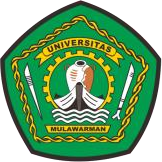 KEMENTERIAN PENDIDIKAN, KEBUDAYAAN, RISET DAN TEKNOLOGI UNIVERSITAS MULAWARMANFAKULTAS KEHUTANANPROGRAM STUDI KEHUTANAN PROGRAM SARJANAKEMENTERIAN PENDIDIKAN, KEBUDAYAAN, RISET DAN TEKNOLOGI UNIVERSITAS MULAWARMANFAKULTAS KEHUTANANPROGRAM STUDI KEHUTANAN PROGRAM SARJANAKEMENTERIAN PENDIDIKAN, KEBUDAYAAN, RISET DAN TEKNOLOGI UNIVERSITAS MULAWARMANFAKULTAS KEHUTANANPROGRAM STUDI KEHUTANAN PROGRAM SARJANANo. Dok: 01/RPSKEMENTERIAN PENDIDIKAN, KEBUDAYAAN, RISET DAN TEKNOLOGI UNIVERSITAS MULAWARMANFAKULTAS KEHUTANANPROGRAM STUDI KEHUTANAN PROGRAM SARJANAKEMENTERIAN PENDIDIKAN, KEBUDAYAAN, RISET DAN TEKNOLOGI UNIVERSITAS MULAWARMANFAKULTAS KEHUTANANPROGRAM STUDI KEHUTANAN PROGRAM SARJANAKEMENTERIAN PENDIDIKAN, KEBUDAYAAN, RISET DAN TEKNOLOGI UNIVERSITAS MULAWARMANFAKULTAS KEHUTANANPROGRAM STUDI KEHUTANAN PROGRAM SARJANATgl. Terbit: KEMENTERIAN PENDIDIKAN, KEBUDAYAAN, RISET DAN TEKNOLOGI UNIVERSITAS MULAWARMANFAKULTAS KEHUTANANPROGRAM STUDI KEHUTANAN PROGRAM SARJANAKEMENTERIAN PENDIDIKAN, KEBUDAYAAN, RISET DAN TEKNOLOGI UNIVERSITAS MULAWARMANFAKULTAS KEHUTANANPROGRAM STUDI KEHUTANAN PROGRAM SARJANAKEMENTERIAN PENDIDIKAN, KEBUDAYAAN, RISET DAN TEKNOLOGI UNIVERSITAS MULAWARMANFAKULTAS KEHUTANANPROGRAM STUDI KEHUTANAN PROGRAM SARJANANo. Revisi:KEMENTERIAN PENDIDIKAN, KEBUDAYAAN, RISET DAN TEKNOLOGI UNIVERSITAS MULAWARMANFAKULTAS KEHUTANANPROGRAM STUDI KEHUTANAN PROGRAM SARJANAKEMENTERIAN PENDIDIKAN, KEBUDAYAAN, RISET DAN TEKNOLOGI UNIVERSITAS MULAWARMANFAKULTAS KEHUTANANPROGRAM STUDI KEHUTANAN PROGRAM SARJANAKEMENTERIAN PENDIDIKAN, KEBUDAYAAN, RISET DAN TEKNOLOGI UNIVERSITAS MULAWARMANFAKULTAS KEHUTANANPROGRAM STUDI KEHUTANAN PROGRAM SARJANAHalaman:Disusun oleh: Disusun oleh: Divalidasi oleh: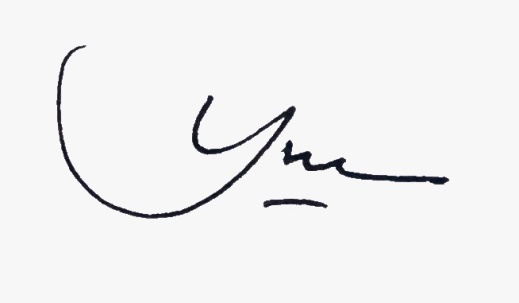 Disahkan oleh:Disahkan oleh:Koordinator Mata Kuliah Nama: Prof. Dr. Rujehan, M.PNIP   : 195609191981031003Koordinator Mata Kuliah Nama: Prof. Dr. Rujehan, M.PNIP   : 195609191981031003Koordinator Prodi:Nama: Dr.Hut. H. Yuliansyah, S.Hut., M.PNIP 19740712 200212 1 001Wakil Dekan 1 Bid. Akademik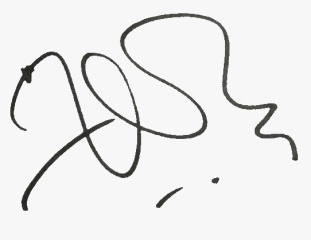 Nama: Prof. Dr.Harlinda Kuspradini, S.Hut, MP.NIP 19750428 200112 2 001Wakil Dekan 1 Bid. AkademikNama: Prof. Dr.Harlinda Kuspradini, S.Hut, MP.NIP 19750428 200112 2 001Pert Ke-/Tgl/DosenKemampuan Khusus/ Sub-CPMKIndikatorBahan KajianModel/ Metode PembelajaranPengalaman BelajarPenilaianPenilaianPenilaianRefPert Ke-/Tgl/DosenKemampuan Khusus/ Sub-CPMKIndikatorBahan KajianModel/ Metode PembelajaranPengalaman BelajarJenisKriteriaBobotRef1, 2Mahasiswa mampu menjelaskan dan menggambarkan teori ekonomi mikro dan permintaanmenjelaskan dan menggambarkan teori ekonomi mikro dan permintaanPerkembangan teori ekonomi mikroPerbedaan antara ekonomi mikro dan makroAsal usul hukum permintaan dan asumsinyaCeramah dan DiskusiSecara berkelompok menyiapkan soal dan siap untuk menghadapi tanya jawabPresentasi dan diskusiKetepatan dalam menjelaskan dan menggambarkan teori ekonomi mikro dan permintaan101,23,4Mahasiswa mampu menjelaskan dan menggambarkan teori penawaran dan keseimbangan pasarmampu menjelaskan dan menggambarkan teori penawaran dan keseimbangan pasarAsal usul hukum penawaran dan asumsinyaBertemunya kurva permintaan dan penawaranTerjadinya perubahan-perubahan dalam keseimbangan pasarCeramah dan DiskusiSecara berkelompok menyiapkan soal dan siap untuk menghadapi tanya jawabPresentasi dan diskusiKetepatan dalam menjelaskan dan menggambarkan teori penawaran dan keseimbangan pasar101,3,45, 6, 7Mahasiswa mampu menjelaskan dan membuktikan elastisitas, biaya dan produksimenjelaskan dan membuktikan elastisitas, biaya dan produksiPerbedaan kemiringan kurva permintaan dan penawaran dan implikasinya terhadap kebijakan hargaJenis-jenis dan perilaku biaya produksi dalam perusahaanSiklus dan tahapan proses produksiCeramah dan DiskusiSecara berkelompok menyiapkan soal dan siap untuk menghadapi tanya jawabPresentasi dan diskusiKetepatan dalam menjelaskan dan membuktikan elastisitas, biaya dan produksi201,3,48UJIAN TENGAH SEMESTER (UTS)UJIAN TENGAH SEMESTER (UTS)UJIAN TENGAH SEMESTER (UTS)UJIAN TENGAH SEMESTER (UTS)UJIAN TENGAH SEMESTER (UTS)UJIAN TENGAH SEMESTER (UTS)UJIAN TENGAH SEMESTER (UTS)UJIAN TENGAH SEMESTER (UTS)UJIAN TENGAH SEMESTER (UTS)9Mahasiswa mampu menjelaskan teori perilaku konsumenmenjelaskan teori perilaku konsumenOptimasi konsumsi konsumenPenentuan optimasi konsumsi konsumen atas pilihan barang yang dikonsumsiCeramah dan DiskusiSecara berkelompok menyiapkan soal dan siap untuk menghadapi tanya jawabPresentasi dan diskusiKetepatan dalam menjelaskan pilihan konsumsi konsumen103,410,11Mahasiswa mampu menerangkan  dan membuktikan pasar persaingan dan persaingan sempurnamenerangkan  dan membuktikan pasar persaingan dan persaingan sempurnaCiri-ciri dan jenis-jenis pasar persainganCiri-ciri dan Jenis-jenis pasar persaingan sempurnaCeramah dan DiskusiSecara berkelompok menyiapkan soal dan siap untuk menghadapi tanya jawabPresentasi dan diskusiKetepatan daalam menjelaskan dan membuktikan pasar persaingan dan pasar persaingan sempurna103,412, 13Mahasiswa mampu menjelaskan  dan membuktikan pasar persaingan monopoli dan oligopolimenjelaskan  dan membuktikan pasar persaingan monopoli dan oligopoliCiri-ciri dan jenis-jenis pasar persaingan monopoliCiri-ciri dan Jenis-jenis pasar persaingan oligopoliCeramah dan DiskusiSecara berkelompok menyiapkan soal dan siap untuk menghadapi tanya jawabPresentasi dan diskusiKetepatan daalam menjelaskan dan membuktikan pasar persaingan monopoli dan pasar oligopoli203,414,15Mahasiswa mampu menjelaskan pasar faktor produksi dan eksternalitasmenjelaskan pasar faktor produksi dan eksternalitasCiri-ciri pasar faktor produksiMekanisme pasar faktor produksiSebab-sebab terjadinya dan implikasi dari ekternalitasCeramah dan DiskusiSecara berkelompok menyiapkan soal dan siap untuk menghadapi tanya jawabPresentasi dan diskusiKetepatan dalam menjelaskan pasar faktor produksi dan eksternalitas203,416UJIAN AKHIR SEMESTER (UAS)UJIAN AKHIR SEMESTER (UAS)UJIAN AKHIR SEMESTER (UAS)UJIAN AKHIR SEMESTER (UAS)UJIAN AKHIR SEMESTER (UAS)UJIAN AKHIR SEMESTER (UAS)UJIAN AKHIR SEMESTER (UAS)UJIAN AKHIR SEMESTER (UAS)UJIAN AKHIR SEMESTER (UAS)